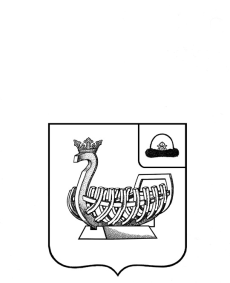 АДМИНИСТРАЦИЯ МУНИЦИПАЛЬНОГО ОБРАЗОВАНИЯ – ГОРОДСКОЙ  ОКРУГ  ГОРОД  КАСИМОВ  РЯЗАНСКОЙ  ОБЛАСТИПОСТАНОВЛЕНИЕ05.09.2019                                                                                                    № 1047г. КасимовОб установлении цен на платные услуги МБУК «Центр культурного развития»Рассмотрев протокол заседания комиссии по регулированию тарифов на отдельные виды продукции, товаров и услуг от 29.08.2019 и заключение комиссии по ценам на платные услуги муниципального бюджетного учреждения культуры «Центр культурного развития», руководствуясь постановлением администрации муниципального образования – городской округ город Касимов от 10.02.2015 № 154 с изменениями и дополнениями  «Об утверждении Порядка установления тарифов (цен) на услуги (работы), выполняемые и оказываемые муниципальными учреждениями муниципального образования – городской округ город Касимов», статьей 40 Устава муниципального образования – городской округ город Касимов,  администрация муниципального образования – городской округ город Касимов ПОСТАНОВЛЯЕТ:1. Установить с 01 сентября 2019 года  цены на платные услуги муниципального бюджетного учреждения культуры «Центр культурного развития» согласно нижеследующей таблице:2. Управлению по организационным вопросам и правовому обеспечению администрации муниципального образования — городской округ город Касимов (Тукмакова М.Г.) опубликовать настоящее постановление в «Информационном бюллетене муниципального образования — городской округ горд Касимов» и разместить на официальном сайте муниципального образования — городской округ  город Касимов в информационно–телекоммуникационной сети «Интернет».3. Муниципальному бюджетному учреждению культуры «Центр культурного развития» (Кирий Е.В.) разместить настоящее постановление в доступном для ознакомления месте.4. Настоящее постановление вступает в силу на следующий день после дня его официального опубликования и распространяет свое действие на правоотношения, возникшие с 01 сентября 2019 года.5. Контроль за исполнением пункта 2 настоящего постановления возложить на руководителя аппарата администрации С.В. Андрееву. Глава администрациимуниципального образования –городской округ город Касимов                                                          И.В. АвдеевИсполнитель: Н.В. РодяковаНачальник управленияпо организационным вопросами правовому обеспечению: М.Г. Тукмакова                                                              № п/пНаименование услугиЕд. изм.Цена услуги,руб.1.Мастер класс по рисованию 1 чел./час80,02.Мастер-класс «Берестяная скань» 1 чел./час125,03.Мастер-класс «Декупаж»1 чел./час125,04.Мастер-класс «Пейпарт»1 чел./час125,05.Мастер-класс «Народная кукла»1 чел./час125,06.Мастер-класс «Игрушка из ваты»1 чел./час125,07.Мастер-класс «Касимовская роспись» 1 чел./час125,08.Мастер-класс «Валяние»1 чел./час150,09.Занятие в технике керамики и горячей эмали 1 чел./час150,010.Консультация по работе на компьютере 1 чел./час100,011.Услуги студии звукозаписичас800,012.Услуги молодежной студии 1 чел./час125,0